Памятные даты военной истории Отечества на страницах сайтаГлавная страница проекта размещена на федеральном портале ИСТОРИЯ.РФhttp://rvio.histrf.ru/activities/projects/item-1141 Рекомендуемые варианты размещения:Размещение информации в новостной ленте сайта.Баннеры можно загрузить (все варианты) с постоянной ссылки на Облаке. Ссылки на ролики в YouTube и на Яндекс (на выбор) находятся в календаре 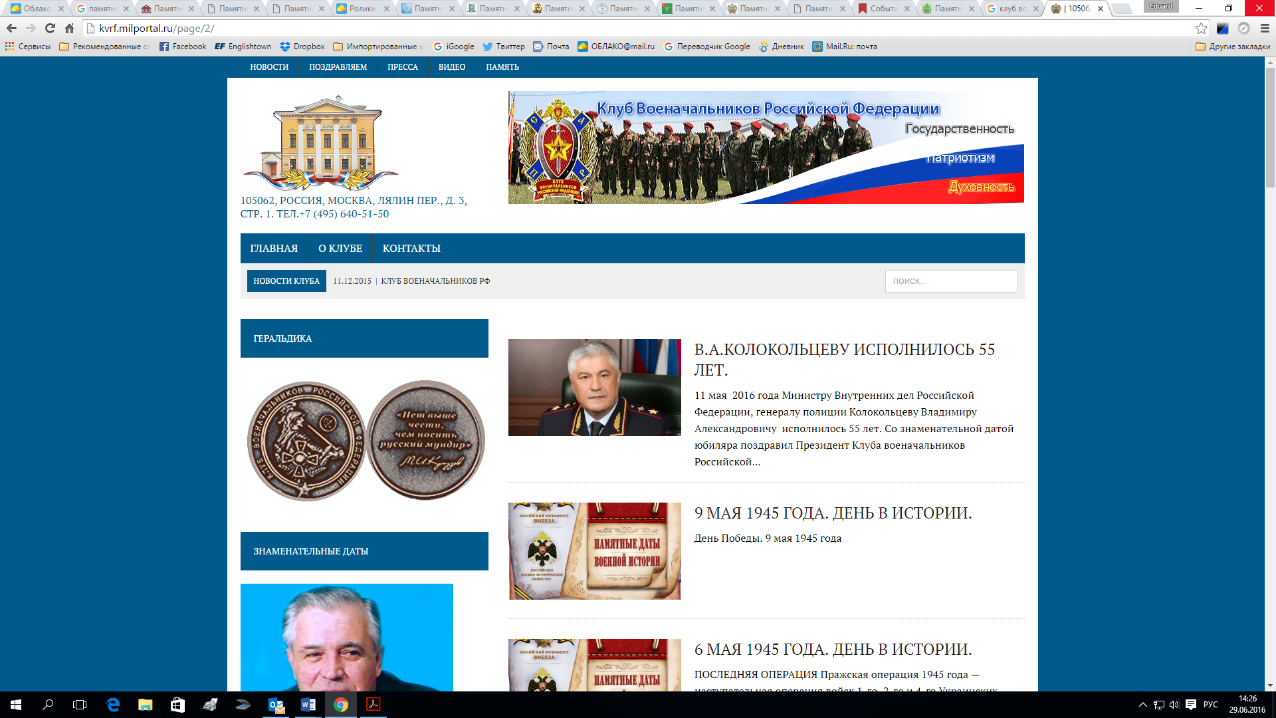 Размещение календаря памятных дат на сайте в тематическом разделе: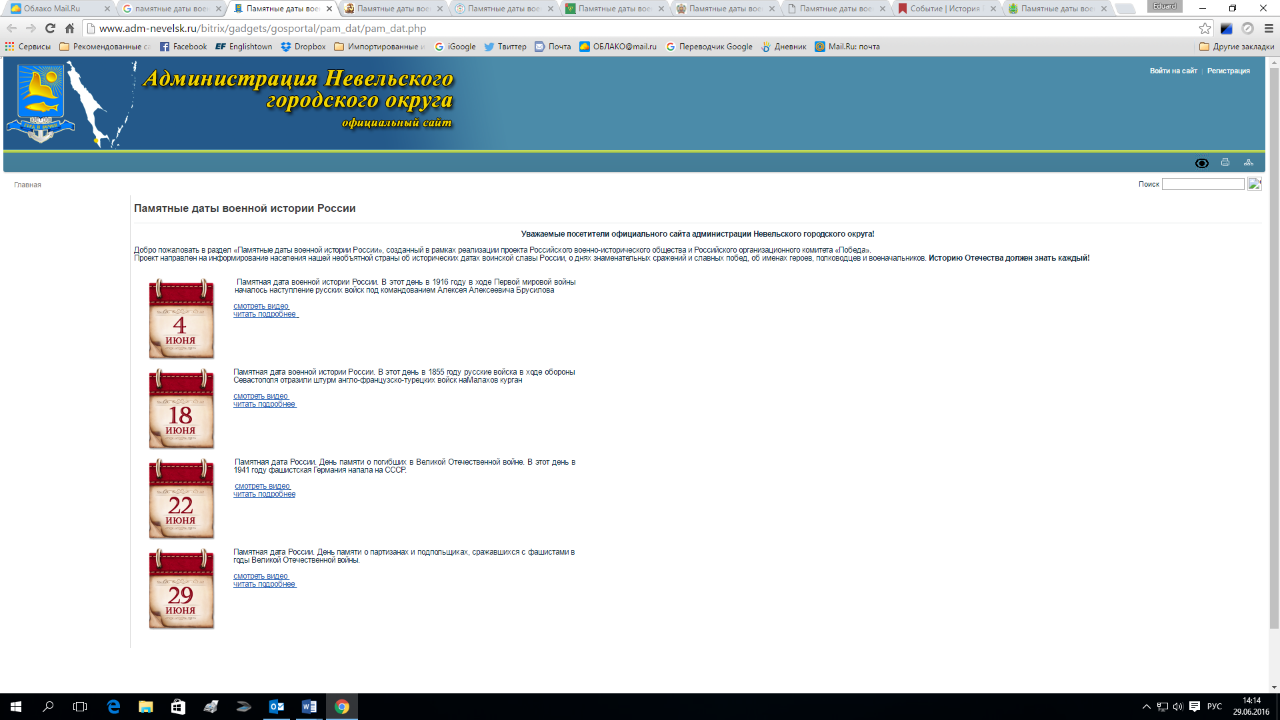 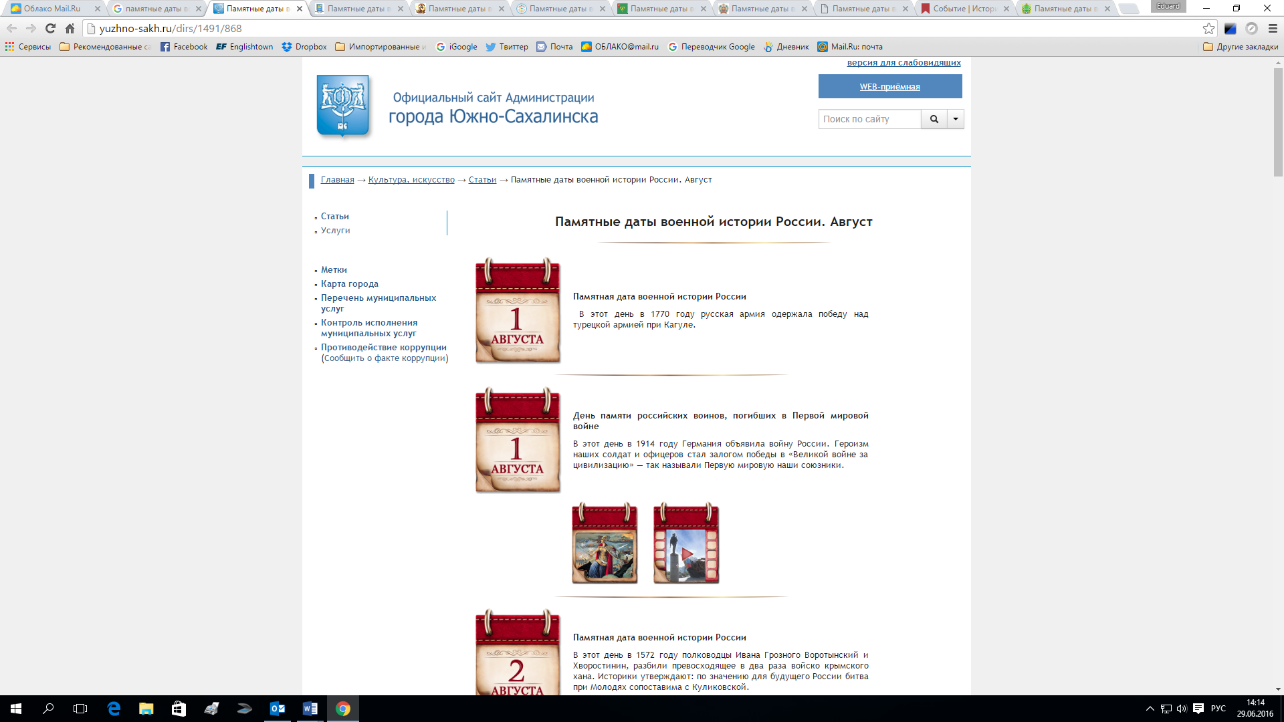 Размещение баннера проекта на главной странице сайта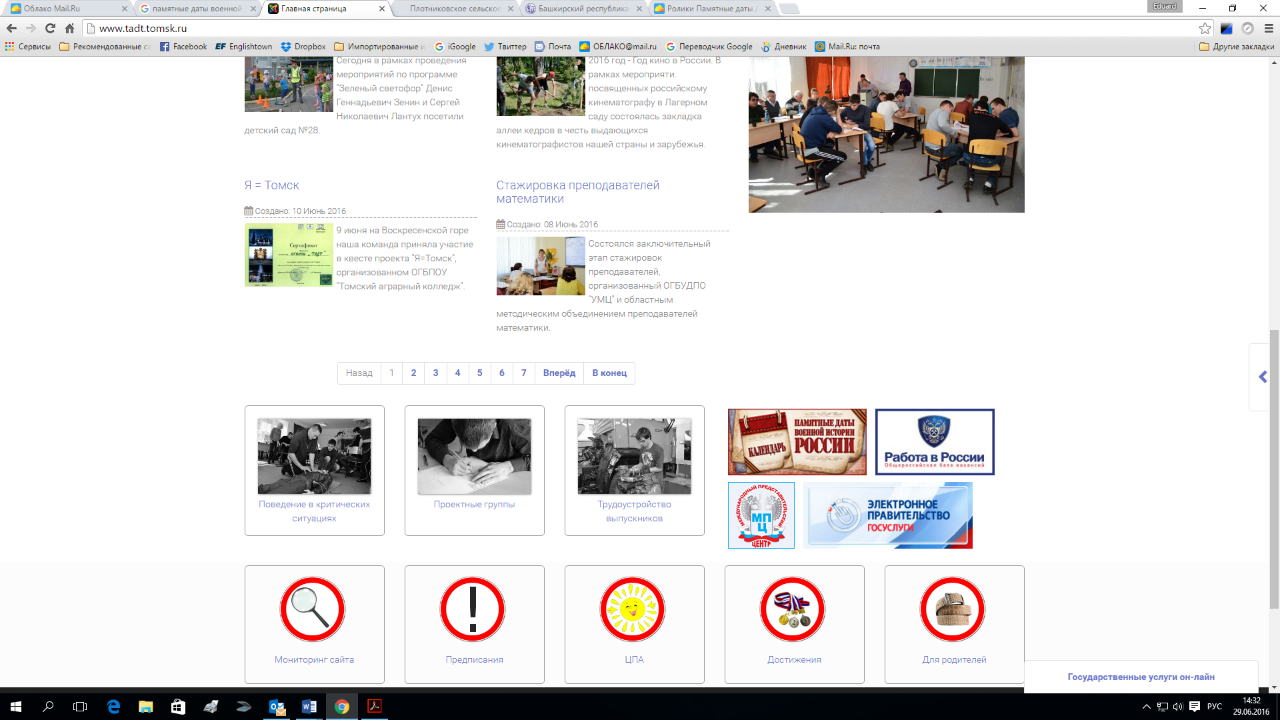 Размещение роликов о памятных датах на собственных видеоканалах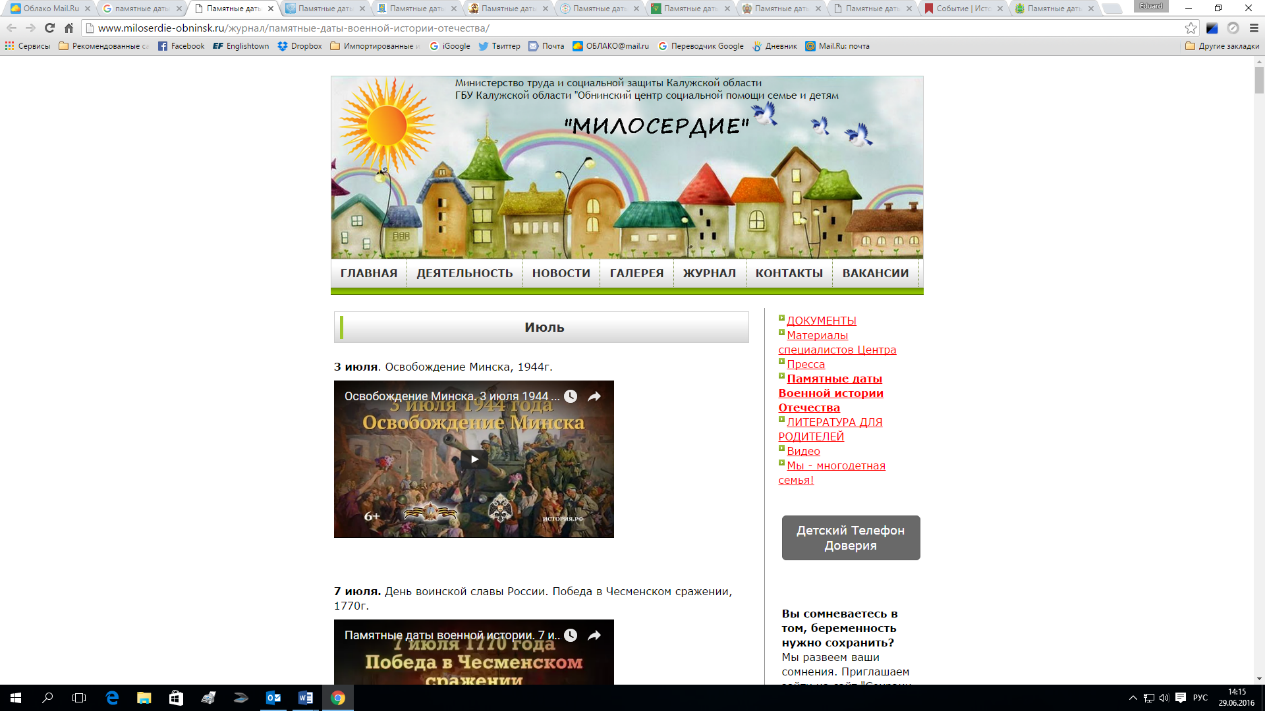 Все необходимые материалы (тексты, аудио, видеоролики, баннеры, календарь) можно скачать по ссылке:https://cloud.mail.ru/public/e9aa9ea89c7d/Ролики%20Памятные%20даты При использовании материалов необходимо указывать источник: ИСТОРИЯ.РФВопросы можно задать по электронной почте: memory_date@mail.ru Или по телефону: 8 (964) 647-57-91